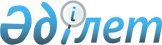 Активтер және пассивтер теңгерімін қалыптастыру әдістемесін бекіту туралыҚазақстан Республикасы Ұлттық экономика министрлігі Статистика комитеті Төрағасының 2016 жылғы 21 қарашадағы № 268 бұйрығы. Қазақстан Республикасының Әділет министрлігінде 2016 жылғы 21 желтоқсанда № 14547 болып тіркелді

      «Мемлекеттік статистика туралы» Қазақстан Республикасының 2010 жылғы 19 наурыздағы Заңының 12-бабы 5) тармақшасына, сондай-ақ Қазақстан Республикасы Үкіметінің 2014 жылғы 24 қыркүйектегі № 1011 қаулысымен бекітілген Қазақстан Республикасы Ұлттық экономика министрлігі туралы ереженің 17-тармағы 258) тармақшасына сәйкес, БҰЙЫРАМЫН:



      1. Қоса беріліп отырған Активтер және пассивтер теңгерімін қалыптастыру әдістемесі бекітілсін.



      2. Қазақстан Республикасы Ұлттық экономика министрлігі Статистика комитетінің Ұлттық шоттар басқармасы Заң басқармасымен бірлесіп заңнамада белгіленген тәртіппен:

      1) осы бұйрықтың Қазақстан Республикасы Әділет министрлігінде мемлекеттік тіркелуін;

      2) осы бұйрық мемлекеттік тіркелгеннен кейін күнтізбелік он күн ішінде оның көшірмелерін мерзімді баспасөз басылымдарында және «Әділет» ақпараттық-құқықтық жүйесінде ресми жариялануға жіберілуін;

      3) мемлекеттік тіркелген күннен бастап осы бұйрықтың көшірмелерін он күнтізбелік күн ішінде қағаз және электрондық түрде Қазақстан Республикасының нормативтік құқықтық актілерінің эталондық бақылау банкіне енгізу үшін «Республикалық құқықтық ақпарат орталығы» шаруашылық жүргізу құқығындағы республикалық мемлекеттік кәсіпорнына жіберілуін;

      4) осы бұйрықтың Қазақстан Республикасы Ұлттық экономика министрлігі Статистика комитетінің интернет-ресурсында орналастырылуын қамтамасыз етсін.



      3. Қазақстан Республикасы Ұлттық экономика министрлігі Статистика комитетінің Ұлттық шоттар басқармасы осы бұйрықты жұмыс бабында басшылыққа алу және пайдалану үшін Қазақстан Республикасы Ұлттық экономика министрлігі Статистика комитетінің құрылымдық бөлімшелеріне және аумақтық органдарына жеткізсін. 



      4. Осы бұйрықтың орындалуын бақылау жетекшілік ететін Қазақстан Республикасы Ұлттық экономика министрлігі Статистика комитеті төрағасының орынбасарына (Г.М. Керімханова) жүктелсін.



      5. Осы бұйрық алғашқы ресми жарияланған күнінен кейін күнтізбелік он күн өткен соң қолданысқа енгізіледі.      Қазақстан Республикасы

      Ұлттық экономика министрілігі

      Статистика комитетінің төрағасы            Н. Айдапкелов

Қазақстан Республикасы    

Ұлттық экономика министрлігі 

Статистика комитеті төрағасының

2016 жылғы 21 қарашадағы   

№ 268 бұйрығымен      

бекітілді          

Активтер және пассивтер теңгерімін қалыптастыру әдістемесі 

1-тарау. Жалпы ережелер

      1. Активтер және пассивтер теңгерімін қалыптастыру әдістемесі (бұдан әрі – Әдістеме) халықаралық стандарттарға және «Мемлекеттік статистика туралы» Қазақстан Республикасының 2010 жылғы 19 наурыздағы  Заңына сәйкес әзірленген статистикалық әдіснамаға жатады.



      2. Осы Әдістеме халықаралық стандарттарға сәйкес активтер және пассивтер теңгерімін қалыптастыру кезінде Қазақстан Республикасы Ұлттық экономика министрлігі Статистика комитетінің пайдалануына арналған және Ұлттық шоттар жүйесінің (бұдан әрі – ҰШЖ) мақсаттары үшін қолданылады.



      3. Осы Әдістеменің мақсаты активтер және пассивтер теңгерімін қалыптастырудың алгоритмін сипаттау және макроэкономикалық көрсеткіштер есептеулерінің сапасын арттыру болып табылады.



      4. Әдіснамалық негіздеме ретінде Халықаралық Валюта Қоры, Экономикалық ынтымақтастық және даму ұйымы, Еуропалық қоғамдастықтардың Статистикалық бюросы, Біріккен Ұлттар Ұйымы және Дүниежүзілік Банк дайындаған 2008 жылғы Ұлттық шоттар жүйесі қолданылған.



      5. Осы Әдістемеде негізгі анықтамалар қолданылады:



      1) өндірілген қаржылық емес активтер – ҰШЖ өндіріс саласының шекараларын анықтауға жататын өндіріс процестерінің нәтижесінде туындаған активтер;



      2) өндірілмеген қаржылық емес активтер – өндірістік процесстер нәтижесі болып табылмайтын активтер. 

2-тарау. Активтер және пассивтер теңгерімінің әдіснамалық негізі

      6. Активтер және пассивтер теңгерімі (бұдан әрі – Теңгерім) белгілі бір уақыт мезгіліне құрастырылған активтердің және міндеттемелер құны туралы деректері бар есепті білдіреді.



      7. Теңгерім өндіріс, табысты бөлу мен қолдану және жинақтау шоттары бойынша барлық операциялардың қорытынды мәнін көрсете отырып, ұлттық шоттар жүйесінің бірізділігін аяқтайды. Теңгерім жинақтау шоттардағы барлық өзгерістерді көрсетеді. Соңғы теңгерім алдыңғы теңгерімді, операцияларды, актив көлеміндегі басқа өзгерістерді және қайта бағалауды қосу жолымен есептелінеді.



      8. Активтер және пассивтер теңгерімінің негізгі тепе-теңдігі осы Әдістемеге 1-қосымшада ұсынылған. 



      9. Жинақтау шоттары есепті кезең аралығындағы активтер, пассивтер және капиталдың таза құнының өзгерістерін көрсетеді. 



      10. Қайта бағалау шоты және активтер көлеміндегі басқа да өзгерістер шоты операциялар нәтижесінде болмаған активтер мен міндеттемелердегі басқа да өзгерістерді көрсетеді. Қайта бағалау шоты баға өзгерістерімен байланысты кезең аралығындағы активтер мен міндеттемелердің құнының өзгерістерін көрсетеді. Активтер көлеміндегі басқа да өзгерістер шоты баға өзгерістері және операциялармен байланысты емес себептер бойынша кезең аралығындағы активтер мен міндеттемелер құнының өзгерістерін көрсетеді. Қаржы шоты қаржылық активтер мен міндеттемелердің операцияларын, ал капиталмен жасалатын операциялар шоты қаржылық емес активтермен операцияларды көрсетеді.



      11. Теңгерімдік шоттарды құру активтердің санаттары бойынша бөлініп жүргізіледі. Теңгерімде көрсетілетін активтер екі үлкен топтарға бөлінеді: қаржылық және қаржылық емес. 



      12. Қаржылық активтерге барлық қаржылық талаптарды, акциялар немесе корпорациялардың капиталына қатысудың басқа түрлерін және ақша-кредит реттеу органдарының құймалардағы алтыны кіреді.



      13. Қаржылық емес активтер екі санатқа бөлінеді: өндірілген және өндірілмеген активтер.



      14. Өндірілген активтердің үш негізгі түрі бар: негізгі қорлар, материалдық айналым құралдары және құндылықтар.



      15. Өндірілмеген активтер үш категориядан тұрады: 



      1) табиғи ресурстар; 



      2) келісімшарттар, жалдау шарттары және лицензиялар; 



      3) сатып алынған гудвилл және маркетингтік активтер.



      16. Теңгерімде көрсетілген институционалдық бірліктің немесе сектордың қаржылық және қаржылық емес активтері теңгерілетін бап болып табылатын капиталдың таза құнының экономика дәрежесінің индикаторы болып табылады.



      17. Капиталдың таза құны институционалдық бірлікке немесе институционалдық секторға тиесілі барлық активтер құнынан оның барлық міндеттемелерінің құнын алып тастағандағы құны ретінде анықталады. 



      18. Активтер және пассивтер теңгерімінің құрылымы осы Әдістемеге 2-қосымшада ұсынылған. 

3-тарау. Активтер және пассивтер теңгерімін қалыптастыру

      19. Теңгерімді экспериментальды негізде құру үшін ақпараттық база болып табылады:



      1) ресми статистикалық ақпарат;



      2) мемлекеттік органдардың әкімшілік деректері.



      20. Теңгерім бөлек қаржылық және қаржылық емес активтер бойынша қалыптастырылады. Активтер типтері бойынша бөлінеді. 



      21. Деректер көздерінен қолданылатын активтердің құны бухгалтерлік стандарттар бойынша бағаланады, деректер баға индекстерінің көмегімен қайта бағаланады. Табиғи ресурстар бойынша ақпарат натуралдық күйінде келеді, құндық бағалау үшін бағалы қазбалардың бағасы пайдаланылады, отандық бағалар болмаған жағдайда түсті және бағалы металдарға биржалық бағаланымның деректері пайдаланылады. 



      22. Түзетілген активтердің құны теңгерімдік кестелерге салынады. Келесі кезеңде деректерді тексеру және матрицалық кестенің көмегімен теңгерімдеу жүргізіледі. Кестелер қаржылық активтер мен міндеттемелердің запастары мен ағындары бойынша құрылады. 



      23. Көлденең теңгерім әр операция үшін баламалылықты қолдаумен байланысты, ағындар мен запастар барлық резидент-секторлар және басқа әлем бойынша қосындылаған кезде теңеледі.



      24. Теңгеріміде ағымдағы кезеңнің бастапқы запастардың сомасы өткендегі кезеңнің соңғы запастарының сомасына тең.



      25. Кезең аралығындағы барлық өзгерістердің сомасы операцияның, активтер көлеміндегі басқа өзгерістердің және қайта бағалаудың сомасына тең. Сомада сәйкессіздік болған жағдайда шоттарды, деректер көздерін қосымша тексеру жүргізіледі.

Активтер және пассивтер

теңгерімін қалыптастыру

әдістемесіне     

1-қосымша        

Активтер және пассивтер теңгерімінің негізгі тепе-теңдігі                                  +                                  +                                  +                                  =Дереккөз ҰШЖ 2008.

Активтер және пассивтер

теңгерімін қалыптастыру

әдістемесіне     

2-қосымша        

Активтер және пассивтер теңгерімінің құрылымы                  Активтердің запастары және ондағы өзгерістер             Міндеттемелердің запастары және ондағы өзгерістерДереккөз ҰШЖ 2008.
					© 2012. Қазақстан Республикасы Әділет министрлігінің «Қазақстан Республикасының Заңнама және құқықтық ақпарат институты» ШЖҚ РМК
				бастапқы теңгерімдегі активтердің нақты түрі запастарының құнысатып алынған активтердің жалпы құнынан есептік кезең аралығында жасалынған операциялар нәтижесінде істен шыққан активтердің жалпы құнын алып тастағанда: қаржылық емес активтермен операциялар капиталмен жасалатын операциялар шотында көрсетіледі (негізгі қапиталды тұтынуды қоса алғанда), ал қаржылық активтермен операциялар қаржы шотында көрсетіледіактивтер көлеміндегі басқа өзгерістердің құны (оң немесе теріс таңбамен), мысалы, пайдалы қазбалардың жаңа кең орындарын ашу немесе активті жою нәтижесінде (әскери іс-әрекет немесе табиғат апаты нәтижесінде): осы өзгерістер активтер көлеміндегі басқа өзгерістер шотында көрсетіледіактив бағасының өзгеруіне байланысты есептік кезең аралығында алынған номиналдық холдингтік пайданың құны (оң немесе теріс таңбамен): осы өзгерістер қайта бағалау шотына көрсетіледісоңғы теңгерімдегі активтер запастарының құны.Код
Активтердің запастары және активтердегі өзгерістер
S11
S12
S13
S14
S15
S1
S2
Қаржылық емес корпорациялар
Қаржылық корпорациялар
Мемлекеттік басқару
Үй шаруашылықтары
Үй шаруашылықтарына қызмет ететін коммерциялық емес ұйымдар
Жалпы экономика
Басқа әлем
Барлығы
Бастапқы активтер және пассивтер теңгерімі
ANҚаржылық емес активтер2 151937891 4291594 6214 621AN1Өндірілген қаржылық емес активтер1 274674978561242 8182 818AN11Негізгі қорлар1 226524677131212 5792 579AN12Материалдық айналым құралдары4322481114114AN13Құндылықтар5158952125125AN2Өндірілмеген қаржылық емес активтер87726292573351 8031 803AN21Табиғи ресурстар86423286573351 7811 781AN22Келісімшарттар, жалдау шарттары және лицензиялар13362222AN23Гудвилл және маркетингтік активтерAFҚаржылық активтер/міндеттемелер9823 4213963 2601728 2318059 036AF1Монетарлы алтын және Қарыздарға арнайы құқықтар69080770770AF2Қолдағы валюта және депозиттер3821508401101 4821051 587AF3Борыштық құнды қағаздар90950198251 2631251 388AF4Қарыздар501 1871152481 384701 454AF5Акционерлік капитал және инвестициялық қорлардың акциялары280551121 749222 6143452 959AF6Сақтандыру, зейнетақы қамтамасыз ету және стандартталған кепілдемелер бағдарламасы253020391447026496AF7Туынды қаржы құралдары және қызметкерлердің акцияларды сатып алуына арналған опциондар51303021021AF8Басқа да дебиторлық/кредиторлық берешек15019553227134361Активтердегі барлық өзгерістер
ANҚаржылық емес активтер300- 25711611482482AN1Өндірілген қаржылық емес активтер195- 429677294294AN11Негізгі қорлар165- 223537246246AN12Материалдық айналым құралдары2701403232AN13Құндылықтар3- 251001616AN2Өндірілмеген қаржылық емес активтер105228494188188AN21Табиғи ресурстар101126484180180AN22Келісімшарттар, жалдау шарттары және лицензиялар4121088AN23Гудвилл және маркетингтік активтер0000000AFҚаржылық активтер/міндеттемелер93230- 9205452354577AF1Монетарлы алтын және Қарыздарға арнайы құқықтар01010011112AF2Қолдағы валюта және депозиттер3910- 266428911100AF3Борыштық құнды қағаздар1096416012613139AF4Қарыздар195333078482AF5Акционерлік капитал және инвестициялық қорлардың акциялары1744376114115156AF6Сақтандыру, зейнетақы қамтамасыз ету және стандартталған кепілдемелер бағдарламасы18139049049AF7Туынды қаржы құралдары және қызметкерлердің акцияларды сатып алуына арналған опциондар3803014014AF8Басқа да дебиторлық/кредиторлық берешек41541151025Соңғы активтер және пассивтер теңгерімі
ANҚаржылық емес активтер2 451918461 5451705 1035 103AN1Өндірілген қаржылық емес активтер1 469635269231313 1123 112AN11Негізгі қорлар1 391504907661282 8252 825AN12Материалдық айналым құралдары70023521146146AN13Құндылықтар813131052141141AN2Өндірілмеген қаржылық емес активтер98228320622391 9911 991AN21Табиғи ресурстар96524312621391 9611 961AN22Келісімшарттар, жалдау шарттары және лицензиялар1748103030AN23Гудвилл және маркетингтік активтер0000000AFҚаржылық активтер/міндеттемелер1 0753 6513873 4651768 7548599 613AF1Монетарлы алтын және Қарыздарға арнайы құқықтар070081007811782AF2Қолдағы валюта және депозиттер421101249041121 5711161 687AF3Борыштық құнды қағаздар1001 0464214251 3891381 527AF4Қарыздар691 2401182781 462741 536AF5Акционерлік капитал және инвестициялық қорлардың акциялары297595151 825232 7553603 115AF6Сақтандыру, зейнетақы қамтамасыз ету және стандартталған кепілдемелер бағдарламасы263821430451926545AF7Туынды қаржы құралдары және қызметкерлердің акцияларды сатып алуына арналған опциондар82106035035AF8Басқа да дебиторлық/кредиторлық берешек154124594242144386Код
Міндеттемеледің запастары және міндеттемелер мен капиталдың таза құнындағы өзгерістерS11
S12
S13
S14
S15
S1
S2
Қаржылық емес корпорациялар
Міндеттемеледің запастары және міндеттемелер мен капиталдың таза құнындағы өзгерістерҚаржылық корпорациялар
Мемлекеттік басқару
Үй шаруашылықтары
Үй шаруашылықтарына қызмет ететін коммерциялық емес ұйымдар
Жалпы экономика
Басқа әлем
Барлығы
Бастапқы активтер және пассивтер теңгерімі
AFҚаржылық активтер/міндеттемелер3 2213 5446871891217 7621 2749 036AF1Монетарлы алтын және Қарыздарға арнайы құқықтар0770770AF2Қолдағы валюта және депозиттер401 28110210381 4711161 587AF3Борыштық құнды қағаздар441 05321221 311771 388AF4Қарыздар897328169431 437171 454AF5Акционерлік капитал және инвестициялық қорлардың акциялары1 98776542 7562032 959AF6Сақтандыру, зейнетақы қамтамасыз ету және стандартталған кепілдемелер бағдарламасы1243519547125496AF7Туынды қаржы құралдары және қызметкерлердің акцияларды сатып алуына арналған опциондар41014721AF8Басқа да дебиторлық/кредиторлық берешек2372283530259361B90Капиталдың таза құны- 88- 304984 5002105 090- 4694 621Міндеттемелер мен капиталдың таза құнындағы барлық өзгерістер
AFҚаржылық активтер/міндеттемелер15722410216650572577AF1Монетарлы алтын және Қарыздарға арнайы құқықтар1212AF2Қолдағы валюта және депозиттер0653700102- 2100AF3Борыштық құнды қағаздар764450011623139AF4Қарыздар2109116473582AF5Акционерлік капитал және инвестициялық қорлардың акциялары1003920014115156AF6Сақтандыру, зейнетақы қамтамасыз ету және стандартталған кепілдемелер бағдарламасы04801049049AF7Туынды қаржы құралдары және қызметкерлердің акцияларды сатып алуына арналған опциондар3800011314AF8Басқа да дебиторлық/кредиторлық берешек26094039- 1425B10Капиталдың таза құнындағы барлық өзгерістер2364- 543059500- 18482B101Жинақтау және күрделі трансферттер88- 5- 90210- 1202- 10192B102Активтер көлеміндегі басқа өзгерістер14- 1- 2- 101010B103Номиналдық холдингтік пайдалар/шығындар13410389610288- 8280B1031Нейтралдық холдингтік пайдалар/шығындар82627876208- 10198B1032Нактылы холдингтік пайдалар/шығындар524119480282Соңғы активтер және пассивтер теңгерімі
AFҚаржылық активтер/міндеттемелер3 3783 7687892051278 2671 3469 613AF1Монетарлы алтын және Қарыздарға арнайы құқықтар782782AF2Қолдағы валюта және депозиттер401 34613910381 5731141 687AF3Борыштық құнды қағаздар511 117257201 4271001 527AF4Қарыздар9180337180491 484521 536AF5Акционерлік капитал және инвестициялық қорлардың акциялары2 0878046002 8972183 115AF6Сақтандыру, зейнетақы қамтамасыз ету және стандартталған кепілдемелер бағдарламасы12483191552025545AF7Туынды қаржы құралдары және қызметкерлердің акцияларды сатып алуына арналған опциондар718000251035AF8Басқа да дебиторлық/кредиторлық берешек263031123534145386B90Капиталдың таза құны148- 264444 8052195 590- 4875 103